ATKLĀTA KONKURSA“Gulbenes novada valsts ģimnāzijas telpu vienkāršotā atjaunošana”, iepirkuma identifikācijas Nr. GND-2018/55/ERAFZIŅOJUMSGulbenē, 2018.gada 25.oktobrīPasūtītāja nosaukums, reģistrācijas numurs: Gulbenes novada pašvaldība, reģ. Nr. 90009116327Adrese: Ābeļu iela 2, Gulbene, Gulbenes novadsIepirkuma priekšmets: Gulbenes novada valsts ģimnāzijas telpu vienkāršota atjaunošana.Iepirkuma identifikācijas Nr.: GND-2018/55/ERAF par līgumu publicēts internetā (www.iub.gov.lv): 22.08.2018. Gulbenes novada pašvaldības Iepirkumu komisija izveidota saskaņā ar Gulbenes novada domes sēdes 2018.gada 26.jūlija lēmumu „Par izmaiņām Gulbenes novada domes Iepirkumu komisijas sastāvā” (protokols Nr. 15, 30.§) šādā sastāvā:komisijas priekšsēdētāja 	Ligita Gāgane – Gulbenes novada domes Iepirkumu nodaļas vadītāja,komisijas locekle		Daiga Krēsliņa – Gulbenes novada domes Finanšu un ekonomikas nodaļas finanšu ekonomiste,komisijas loceklis		Jānis Kupcis – Gulbenes novada Galgauskas pagasta pārvaldes vadītājs,komisijas loceklis 	Gints Āboliņš – Gulbenes novada Gulbenes pilsētas pārvaldes vadītājs,komisijas locekle 		Evita Lode – Gulbenes novada domes Iepirkumu nodaļas vecākāiepirkumu speciāliste.Sēdē nepiedalās:  Evita LodeIepirkuma procedūras dokumentu sagatavotāji: Gulbenes novada pašvaldības Iepirkumu nodaļas vecākā iepirkumu speciāliste Evita Lode, Gulbenes novada pašvaldības Attīstības un projektu nodaļas vadītājs Jānis Barinskis.5. Pretendentu atlases prasības:Pretendentu atlases prasības ir norādītas atklāta konkursa nolikuma 3.punktā. 6. Piedāvājuma izvēles kritērijs: nolikumā noteiktajām prasībām atbilstošs saimnieciski visizdevīgākais piedāvājums ar viszemāko cenu atbilstoši PIL 51.panta ceturtajai daļai, kas nosaka, ka  pasūtītājs piedāvājumu salīdzināšanai un izvērtēšanai ir tiesīgs izmantot tikai cenu, ja sagatavotā tehniskā specifikācija ir detalizēta un citiem kritērijiem nav būtiskas nozīmes piedāvājuma izvēlē.7. Piedāvājumu iesniegšanas termiņš: 2018.gada 14.septembris, plkst.10.00.8. Piedāvājumu atvēršanas vieta, datums, laiks: Gulbenes novada pašvaldības 2.stāva 221.kabinets, Ābeļu iela 2, Gulbene, Gulbenes novads, 2018.gada 14.septembris, plkst. 10.009. Saņemtie piedāvājumi:SIA “Akvilons Z”, reģ. Nr. 44103043061, Brīvības iela 76, Gulbene, Gulbenes novads, LV-4401, (piedāvātā līgumcena – 234582,48 EUR);SIA “RCI Gulbene”, reģ. Nr. 44603001695, Baložu iela 4, Gulbene, Gulbenes novads, LV-4401, (piedāvātā līgumcena – 438951,36 EUR);SIA ”Rufs”, reģ. Nr. 44103027283, Brīvības iela 76, Gulbene, Gulbenes novads, LV-4401, (piedāvātā līgumcena – 281066,22 EUR);SIA “BD & C”, reģ. Nr.40103329844, Sudraba Edžus iela 2-35, Jelgava, LV-3001, un SIA “Vektors plus”, reģ. Nr.40003354258, Mazā Krasta iela 83, Rīga, LV-1003, (piedāvātā līgumcena – 263471,72 EUR).10. Pretendenti, kuru iesniegtie piedāvājumi neatbilda konkursa nolikumā izvirzītajām prasībām:11.Pretendents, ar kuru nolemts slēgt līgumu:12. Informācija par to līguma daļu (-ām), kuru izraudzītais piegādātājs plānojis nodot apakšuzņēmējiem:  1) SIA “Siltumkomforts”, reģ. Nr. 40003797725 – 40.68% no kopējo darbu vērtības, nododamie darbi – apkure un vēdināšana, iekšējie ūdensvada un kanalizācijas tīkli, radiatoru apkure un vēdināšana;2) SIA “Mega Sargs”, reģ. Nr. 40003575463 – 4.08% no kopējo darbu vērtības, nododamie darbi – ugunsaizsardzības sistēmas iekārtu un apziņošanas sistēmas.Piedāvājumu izvērtēšanas kopsavilkums un pamatojums piedāvājuma izvēlei, ja par piedāvājumu izvēles kritēriju noteikts saimnieciski visizdevīgākais piedāvājums: –13. Lēmuma pamatojums, ja pasūtītājs pieņēmis lēmumu izbeigt iepirkuma procedūru: –14. Piedāvājuma noraidīšanas pamatojums, ja pasūtītājs atzinis piedāvājumu par nepamatoti lētu: –15. Nākamā piedāvājuma izvēle, ja izraudzītais pretendents atsakās slēgt iepirkuma līgumu:–  Komisijas priekšsēdētāja                                /personiskais paraksts/ 		L.GāganeKomisijas locekļi                                           /personiskais paraksts / 		D.Krēsliņa                                                                       /personiskais paraksts / 		J.Kupcis                                                                       /personiskais paraksts / 		G.Āboliņš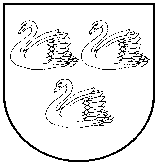 GULBENES  NOVADA  PAŠVALDĪBAGULBENES  NOVADA  PAŠVALDĪBAGULBENES  NOVADA  PAŠVALDĪBAGULBENES NOVADA PAŠVALDĪBAS IEPIRKUMU KOMISIJAGULBENES NOVADA PAŠVALDĪBAS IEPIRKUMU KOMISIJAGULBENES NOVADA PAŠVALDĪBAS IEPIRKUMU KOMISIJAReģ. Nr. 90009116327Reģ. Nr. 90009116327Reģ. Nr. 90009116327Ābeļu iela 2, Gulbene, Gulbenes novads, LV-4401Ābeļu iela 2, Gulbene, Gulbenes novads, LV-4401Ābeļu iela 2, Gulbene, Gulbenes novads, LV-4401Tālrunis 64497710, 64474913 fakss 64497730, e-pasts: dome@gulbene.lv, www.gulbene.lvTālrunis 64497710, 64474913 fakss 64497730, e-pasts: dome@gulbene.lv, www.gulbene.lvTālrunis 64497710, 64474913 fakss 64497730, e-pasts: dome@gulbene.lv, www.gulbene.lvPretendenta nosaukums, reģistrācijas numursNoraidīšanas pamatojums––Pretendenta nosaukums, reģistrācijas numursPiedāvātā līgumcena bez PVN (EUR)SIA “Akvilons Z”, reģ. Nr. 44103043061234582,48